فرم شماره 1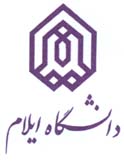 زمان جلسه دفاع و دعوت از نماينده تحصيلات تكميلي دانشکده :                                                             گروه آموزشی :مشخصات دانشجو:نمدير محترم تحصيلات تکميلی دانشگاهبا سلام واحترام	ضمن تأیيد مراتب فوق، خواهشمند است يك نفر از اعضاي محترم هيأت علمي را به عنوان نماينده تحصيلات تكميلي در جلسه دفاع تعيين واعلام نمائيد.مهر وامضاي رئيس دانشكده